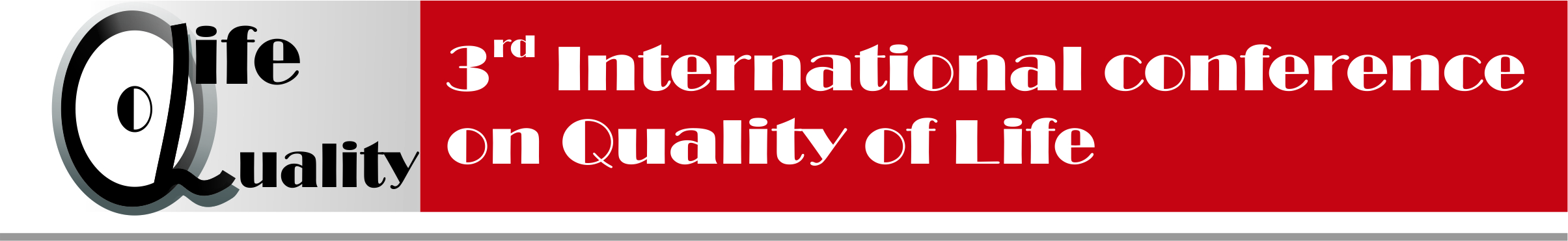 Instructions for payment for the participation in the 3rd International conference on Quality of Life56: Intermediary:DRESDEFFDRESDNER BANK AGFRANKFURT AM MAIN, GERMANY57: Account with institution:DBDBRSBGBANCA INTESA AD, BEOGRADMILENTIJA POPOVICA 7BBEOGRAD, SRBIJA59: Beneficiary:RS35160005190000133240MASINSKI FAKULTETConference fee is 100 euros. Conference fee covers full conference package which includes attendance at all keynotes, conference manuals and other material and evening networking event. Contacts:tel: + 381 34 302 590 fax: + 381 34 302 591mail: cqm@kg.ac.rswww.cqm.rs